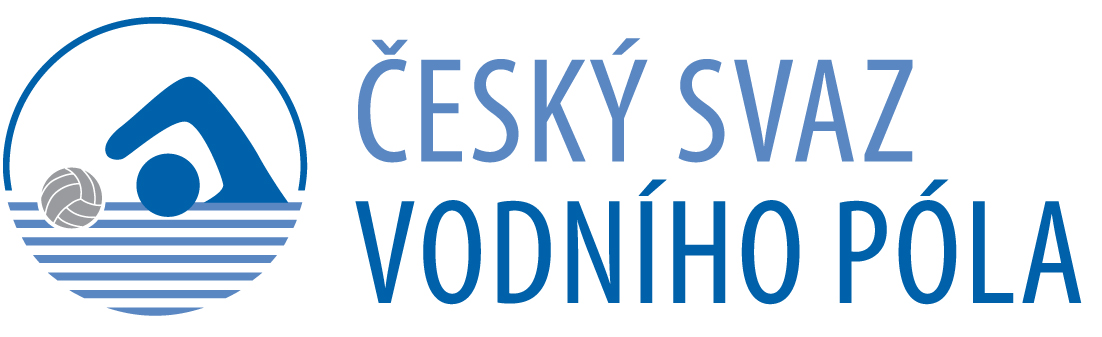 Rozpis soutěží ČSVP2017 – 2018Všeobecné ustanoveníSoutěže jsou organizovány Českým svazem vodního póla (dále jen „ČSVP“) a řízené Soutěžní komisí (dále jen „SK“) prostřednictvím Sportovně technické komise (dále jen „STK“)Veškeré informace k soutěžím podává sekretariát ČSVP, SK a STKSoutěže se hrají podle platného Soutěžního řádu (dále jen „SŘ“) a podle Pravidel vodního póla, není-li pro jednotlivé soutěže schváleno jinak. Dále pak dle tohoto Rozpisu soutěžíPořadatelem utkání/turnajů jsou jednotlivé kluby/oddíly podle rozpisu soutěže a termínové listiny.  V případě organizování turnaje ČSVP je ČSVP pořadatel a oddíl, u kterého se utkání koná, je spolupořadatelÚčast reprezentačních výběrů ČSVP na mezinárodních turnajích má přednost před domácími soutěžemiPodmínkou pro start je včas zaslaná přihláška do soutěží. Jednotlivá družstva startují na vlastní náklady.  V případě, že v jedné soutěži startují 2 družstva stejného oddílu, nejsou možné přestupy, hostování ani přeřazování hráčů/hráček mezi soupiskami po celou dobu soutěžního ročníkuDružstva startují na základě potvrzených soupisek. Soupisky se předkládají v souladu se SŘ STK na předepsaném formuláři, nejpozději 10 dní před zahájením soutěže. Doplnění hráčů na soupisku lze provést pouze jako Dodatek soupisky na samostatném formuláři podle SŘV soutěžích startují hráči a hráčky uvedené na potvrzených soupiskách podle SŘ a po předložení registračního průkazuNa základě ustanovení VH v roce 2014 se Pravidla vodního póla upravují následovně:VP 5.1 Družstva a náhradníci – družstva mohou mít 6 náhradníků a žádný z nich nemusí být náhradní brankář. Brankář může být střídán za kteréhokoliv hráče, musí však mít brankářskou čepičku.VP 11.2  - mezi druhou a třetí přestávkou je tříminutová přestávkaHrací doba je podle SŘ při minimální rezervaci 60 minut na 1 utkání, u soutěže mužů, žen a starších dorostenců 75 minut na 1 utkání a u soutěže mladších žáků 50 minut na 1 utkání. Minimální přestávka, mezi po sobě následujícími utkáními stejného družstva, je 60 minut. Přestávku lze po písemné dohodě obou soupeřů a pořadatele upravitPovinnosti pořadatelů jsou dány SŘ. Pořadatel je povinen respektovat hrací dny a časy jednotlivých soutěží a stanovit začátek a konec utkání tak, aby se hostující družstva na místo konání mohla dopravit veřejným dopravním prostředkem. V případě písemné dohody lze stanovit začátek utkání i v jiný den a časVe všech soutěžích musí funkci časoměřiče u stolku rozhodčích vykonávat pouze osoba s platnou licencí rozhodčího. Všechny osoby u stolku rozhodčích (časoměřič, zapisovatel atd.), musí být v předepsaném úboru – bílé triko nebo polokošileV soutěžích mladších dorostenců, starších a mladších žáků, bude na posledním turnaji I. ligy dané soutěže vyhlášena nejlepší sedmička hráčů (hráček)Všechny soutěžní zápasy se hrají s míči zn. MIKASASoutěžní ročník 2017 – 2018 začíná 1. září 2017 a končí 1. července 2018.Pohár ČSVP mužůPřihlášená družstva:Asten Johnson StrakoniceKometa BrnoKVP PřerovSK DěčínSlávia Hradec KrálovéSK Slávia PrahaStepp PrahaUP OlomoucSoupisky:	Soupisky pro Pohár ČSVP mužů lze použít i pro 1. ligu mužů. Hráč, hrající danou soutěž, může být uveden pouze na jedné soupisce. Na soupisce musí být uvedeno min. 10 hráčů (výjimka platí pouze pro Pohár ČSVP)Skupiny - 	skupina A – UP Olomouc, SK Děčín, Stepp Praha, AJ Strakonice	skupina B – KVP Přerov, Kometa Brno, Sl. Hradec Králové, Slávia PrahaSystém soutěže:	Pořadatelem turnajů je ČSVP, který pověřil organizačním zabezpečením kluby SK UP Olomouc (skupina „“A“) a KVP Přerov (skupina „B“). Pověřené kluby na turnaj zabezpečí bazén, branky, časomíru a organizaci turnaje – rozhodčí při stolku. KR nominuje na turnaje delegáta a rozhodčí.	Družstva odehrají zápasy ve skupinách mezi sebou. Podle umístění v základních skupinách odehrají zápasy o konečné umístění. 	V případě nerozhodného stavu, po základní hrací době, se střílí o druhý bod penalty.Hrací dny a časy:	hracím dnem je sobota a neděle:Rozpis a pořadí zápasů je nížeHrací doba:	4 x 8 minutHodnocení:	Zápasy se bodují následovně:Vítězství po základní hrací době		3 bodyVítězství na penalty				2 bodyRemíza					1 bodProhra po základní hrací době			0 bodůPenalty:	Kapitáni obou družstev za přítomnosti rozhodčího losují a vítěz losu má právo volby, které družstvo bude pokutové hody zahajovat. Trenér, příp. kapitán družstva (není-li přítomen trenér družstva, platí i pro červenou kartu v utkání), předloží neprodleně seznam tří hráčů v pořadí, v jakém budou pokutové hody provádět. Každé družstvo má v první sérii 3 pokutové hody na soupeřova brankáře. Při provádění se družstva střídají po jednom hodu. Každý pokutový hod musí provádět jiný hráč družstva. Pokud bude po této sérii stav nerozhodný, družstva se pak střídají po jednom pokutovém hodu, dokud jedno družstvo dosáhne branky a druhé chybuje.Rozpis utkání:	Sobota 4. – neděle 5. 11. 2017 – skupina „A“ - pořadatel UP Olomouc:Rozpis utkání:	Sobota 4. – neděle 5. 11. 2017 – skupina „B“ - pořadatel KVP Přerov:*Poznámka - 	časy zápasů jsou pouze orientačníTituly a ceny:	Vítězné družstvo získá pohár a titul:	„Vítěz Poháru ČSVP mužů ve vodním pólu pro rok 2017“.	Prvá tři družstva obdrží poháry a medaile. 1. liga mužůPřihlášená družstva:Kometa BrnoSlávia Hradec KrálovéUP OlomoucKVS PlzeňKVP PřerovSK Slávia PrahaStepp PrahaAsten Jonson StrakoniceSoupisky:	Soupisky pro Pohár ČSVP mužů lze použít i pro 1. ligu mužů. Hráč, hrající danou soutěž, může být uveden pouze na jedné soupisce.Dvojičky pro základní část:	Kometa Brno 	- Slávia Hradec KrálovéUP Olomouc 	- KVP PřerovKVS Plzeň	- Asten Jonson StrakoniceSK Slávia Praha	- Stepp PrahaZákladní část:	Každý tým odehraje v základní části 14 zápasů systémem každý s každým, 1 utkání v domácím prostředí a 1 utkání u soupeře. Družstva jsou rozdělena pro základní část na tzv. dvojičky. 	V případě nerozhodného stavu po základní hrací době se střílí o druhý bod penalty.Nadstavbová část:	 	Družstva, umístěná na 1. - 4. místě po základní části, hrají play-off o 1. - 4. místo. Semifinále, o 3. místo a finále se hrají formou dvojutkání doma – venku. V případě rozhodnutého stavu série po třech zápasech (stav na zápasy bude 3:0), se čtvrtý zápas nehraje. V případě vyrovnaného stavu série po čtvrtém zápase (stav na zápasy bude 2:2), rozhodují o postupujícím nebo finále, resp. o 3. místu, penalty. Zápasy začínají u družstva hůře postaveného po základní části. V případě nerozhodného stavu po základní hrací době se střílí penalty, které rozhodnou o vítězi zápasu.		Družstva, umístěná na 5. - 8. místě po základní části, odehrají 2 turnaje o konečné umístění. Turnaje pořádají družstva umístěná na 5. a 6. místě po základní části. Na každém turnaji se odehrají utkání systémem každý s každým. První turnaj pořádá družstvo umístěné na 6. místě po základní části, druhý turnaj pořádá družstvo umístěné na 5. místě po základní části. V případě nerozhodného stavu po základní hrací době se střílí o druhý bod penalty.Hrací dny v zákl. části:	a)	Hracím dnem je sobota:Začátek prvního utkání je nejdříve v 10:00 a nejpozději v 12:00Začátek druhého utkání je nejdříve v 15:00 a nejpozději v 19:00Mezi začátkem prvního a druhého utkání musí být minimálně 4 hodiny přestávka		b)	Hracím dnem je neděle:Začátek prvního utkání je nejdříve v 10:00 a nejpozději v 11:00Začátek druhého utkání je nejdříve v 14:00 a nejpozději v 16:00Mezi začátkem prvního a druhého utkání musí být minimálně 4 hodiny přestávka		c)	Hracím dnem je sobota a neděle:Začátek sobotního utkání je nejdříve v 10:00 a nejpozději v 19:00Začátek nedělního utkání je nejdříve v 9:00 a nejpozději v 13:00Hrací dny v nadst. části – play-off:			a)	Hracím dnem je sobota nebo neděle:Začátek prvního utkání je nejdříve v 10:00 a nejpozději v 12:00Začátek druhého utkání je nejdříve v 14:00 a nejpozději v 19:00, v neděli v 16:00Mezi začátkem prvního a druhého utkání musí být minimálně 4 hodiny přestávka	b)	Hracími dny je sobota a neděle:Začátek sobotního utkání je nejdříve v 10:00 a nejpozději ve 20:00Začátek nedělního utkání je nejdříve v 8:00 a nejpozději v 13:00Hrací dny v nadst. části o 5. – 8. místo:			Hracími dny je sobota a neděle: Začátek prvního sobotního utkání je nejdříve v 10:00 Začátek posledního sobotního utkání je nejpozději ve 20:00 Začátek prvního nedělního utkání je nejdříve v 8:00 Začátek posledního nedělního utkání je nejpozději v 15:00 Každé družstvo odehraje v jeden den max. dvě utkáníMezi začátkem prvního a druhého utkání musí být minimálně 4 hodiny přestávkaHrací doba:	4 x 8 minutHodnocení:	Základní a nadstavbová část o 5. – 8. místo se bodují shodně:Vítězství po základní hrací době		3 bodyVítězství na penalty 				2 bodyRemíza					1 bodProhra po základní hrací době			0 bodůPenalty:	Kapitáni obou družstev za přítomnosti rozhodčího losují, vítěz má právo volby, které družstvo bude pokutové hody zahajovat. Trenér, příp. kapitán družstva (není-li přítomen trenér družstva, platí i pro červenou kartu v utkání), předloží neprodleně seznam tří hráčů v pořadí, v jakém budou pokutové hody provádět. Každé družstvo má v první sérii 3 pokutové hody na soupeřova brankáře. Při provádění se družstva střídají po jednom hodu. Každý pokutový hod musí provádět jiný hráč družstva. Pokud bude po této sérii stav nerozhodný, družstva se pak střídají po jednom pokutovém hodu, dokud jedno družstvo dosáhne branky a druhé chybuje.Jiné:	V případě přejezdů týmu je povinen pořadatel dalšího (druhého) utkání, v rozpise utkání základní části je u jednotlivých kol uveden jako xx.B, stanovit začátek utkání tak, aby se mohl hostující tým přesunout do místa utkání.Rozpis utkání základní části:Rozpis zápasů nadstavbové části:Tituly a ceny:	Vítězné družstvo získá pohár a titul	„Mistr ČR mužů ve vodním pólu pro rok 2017 – 2018“.	První tři družstva obdrží poháry a medaile. Vítězné družstvo získává právo účasti v Poháru mistrů LEN. Družstvo na druhém místě získává právo účasti v LEN Trophy.1. liga žen – konečná podoba soutěže je v jednáníPřihlášená družstva: Asten Johnson StrakoniceSlávia Hradec KrálovéStepp Praha AStepp Praha MZákladní část:	V základní části se odehraje 6 kol, a to formou dvojutkání a systémem každý s každým 3 utkání v domácím prostředí a 3 utkání u soupeře. Nadstavbová část:		Po základní části se odehrají 4 finálové turnaje. Každé družstvo pořádá jeden turnaj. Na každém turnaji se odehraje 6 utkání systémem každý s každým. Pořadatelství viz níže.Hrací dny a časy:	hracím dnem je sobota a/nebo neděle:Začátek prvního sobotního utkání je nejdříve v 10:00 Začátek posledního sobotního utkání je nejpozději v 19:00Začátek prvního nedělního utkání je nejdříve v 10:00 Začátek posledního nedělního utkání je nejpozději v 16:00Mezi začátkem prvního a druhého utkání jednoho družstva musí být minimálně 2 hodiny přestávkaHrací doba:	4 x 8 minutHodnocení:	Základní i nadstavbová část se bodují shodně:Vítězství		2 bodyRemíza		1 bodProhra		0 bodůRozpis utkání základní části:Rozpis utkání nadstavbové části:Tituly a ceny:	Vítězné družstvo získá pohár a titul 	„Mistr ČR I. Ligy žen ve vodním pólu pro rok 2017 - 2018“.	První tři družstva obdrží poháry a medaile. Vítězné družstvo získává právo účasti v Poháru mistrů LEN. 2. liga mužůPřihlášená družstva SK DěčínStepp Praha „B“SK Slávia Praha „B“TJ TáborSystém soutěže:	Hrají se 4 turnaje, které pořádají družstva podle rozpisu. Každé družstvo pořádá jeden turnaj. Na každém turnaji se odehraje 6 utkání systémem každý s každým.Hrací dny:	hracím dnem je sobota a/nebo neděle:Začátek prvního sobotního utkání je nejdříve v 9:00 Začátek posledního sobotního utkání je nejpozději v 19:00Začátek prvního nedělního utkání je nejdříve v 8:00 Začátek posledního nedělního utkání je nejpozději v 15:00Hrací doba:	4 x 8 minutHodnocení:	•	Vítězství		2 body•	Remíza		1 bod•	Prohra		0 bodůRozpis turnajů:Titul a ceny:	Vítězné družstvo získá titul:		„Vítěz II. ligy mužů ve vodním pólu pro rok 2017 – 2018.“1. liga dorostencůPřihlášená družstva:Kometa Brno SK DěčínSlávia Hradec KrálovéSlávia PrahaStepp PrahaAsten Johnson StrakoniceStartují:	Hráči narození v roce 1999 a mladšíSystém soutěže:	Hraje se 6 turnajů a každé družstvo pořádá jeden turnaj. Jedno družstvo pauzíruje. Na každém turnaji se odehraje 10 utkání systémem každý s každým.Hrací dny:	hracím dnem je sobota a neděle:Začátek prvního sobotního utkání je nejdříve v 9:00 Začátek posledního sobotního utkání je nejpozději ve 20:00Začátek prvního nedělního utkání je nejdříve v 8:00 Začátek posledního nedělního utkání je nejpozději v 15:00Mezi začátkem prvního a druhého utkání jednoho družstva musí být minimálně 2 hodiny přestávkaV jeden den odehraje každé družstvo 2 zápasyHrací doba:	4 x 8 minutHodnocení:	•	Vítězství		2 body•	Remíza			1 bod•	Prohra			0 bodůRozpis turnajů:Titul a ceny:	Vítězné družstvo získá titul:		„Vítěz I. ligy dorostenců ve vodním pólu pro rok 2017 – 2018.“		Prvá tři družstva obdrží poháry a medaile.1. liga mladších dorostencůPřihlášená družstva:Kometa BrnoSK DěčínSlávia Hradec KrálovéKVS PlzeňSK Slávia PrahaStepp PrahaAsten Johnson StrakoniceTJ TáborStartují:	Hráči narození v roce 2001 a mladšíSkupiny - 	skupina A – SK Děčín, Kometa Brno, Slávia Praha, Sl. Hradec Králové	skupina B – Stepp Praha, AJ Strakonice, TJ Tábor, KVS PlzeňZákladní část: 	Družstva byla rozlosována do dvou skupin. Hrají se 4 turnaje, které pořádají družstva dle rozpisu. Každé družstvo pořádá jeden turnaj. Na každém turnaji se odehraje 6 utkání systémem každý s každým. Nadstavbová část: Družstva, umístěná po základní části na 1. - 2. místě ve skupině, odehrají 4 finálové turnaje. Každé družstvo pořádá jeden finálový turnaj. Na každém turnaji se odehraje 6 utkání systémem každý s každým. Pořadatelství viz níže. 	Družstva, umístěná po základní části na 3. - 4. místě ve skupině, odehrají 4 turnaje o 5. – 8. místo. Každé družstvo pořádá jeden turnaj. Na každém turnaji se odehraje 6 utkání systémem každý s každým. Pořadatelství viz níže.Hrací dny:	hracím dnem je sobota a/nebo neděle:Začátek prvního sobotního utkání je nejdříve v 9:00 Začátek posledního sobotního utkání je nejpozději v 19:00Začátek prvního nedělního utkání je nejdříve v 8:00 Začátek posledního nedělního utkání je nejpozději v 15:00Mezi začátkem prvního a druhého utkání jednoho družstva musí být minimálně 2 hodiny přestávkaHrací doba:	4 x 8 minutHodnocení:	Základní i nadstavbová část se bodují shodně:Vítězství		2 bodyRemíza		1 bodProhra		0 bodůJiné:	Pro soutěž mladších dorostenců se upravuje SŘ následovně:družstvo Sl. Hradec Králové se skládá z hráčů více družstev – neplatí princip hostování dle Přestupního řádu Rozpis turnajů pohárové části:Rozpis turnajů ligové části:Tituly a ceny:	Vítězné družstvo získá titul 	„Mistr ČR I. nebo II. ligy mladšího dorostu ve vodním pólu pro rok 2017 – 2018“.		Prvá tři družstva obdrží poháry a medaile.Soutěž starších žákůPřihlášená družstva:Kometa BrnoSK DěčínSlávia Hradec KrálovéUP OlomoucKVS PlzeňSK Slávia PrahaStepp PrahaStepp Praha „B“KVP PřerovAsten Johnson Strakonice AAsten Johnson Strakonice BTJ TáborSkupiny:	Skupina A – UP Olomouc, Kometa Brno, KVP Přerov	Skupina B – SK Děčín, Stepp Praha A, AJ Strakonice B	Skupina C – KVS Plzeň, TJ Tábor, AJ Strakonice A	Skupina D – Hradec Králové, Slávia Praha, Stepp Praha BStartují:	Hráči a hráčky narození v roce 2003 a mladší a max. 2 dívky ročník 2002Pohárová část:	Družstva byla rozlosována do čtyř skupin. Hrají se 3 turnaje, které pořádají jednotlivá družstva podle rozpisu. Každé družstvo pořádá jeden turnaj. Na každém turnaji se odehrají 3 utkání systémem každý s každým. Ligová část:	Družstva, umístěná na 1. místech ve skupinách, budou hrát 1. ligu starších žáků.	Družstva, umístěná na 2. místech ve skupinách, budou hrát 2. ligu starších žáků.	Družstva, umístěná na 3. místech ve skupinách, budou hrát 3. ligu starších žáků.	Každé družstvo pořádá jeden turnaj. Na každém turnaji se odehraje 6 utkání systémem každý s každým. Pořadatelství viz níže.Hrací dny:	hracím dnem v pohárové části je sobota nebo neděle:Začátek prvního utkání je nejdříve v 9:00 Začátek posledního utkání je nejpozději v 19:00, v neděli v 15:00Mezi začátkem prvního a druhého utkání jednoho družstva musí být minimálně 2 hodiny přestávka	hracím dnem v ligové části je sobota a/nebo neděle:Začátek prvního sobotního utkání je nejdříve v 9:00 Začátek posledního sobotního utkání je nejpozději v 19:00Začátek prvního nedělního utkání je nejdříve v 8:00 Začátek posledního nedělního utkání je nejpozději v 15:00Mezi začátkem prvního a druhého utkání jednoho družstva musí být minimálně 2 hodiny přestávkaHrací doba:	4 x 7 minutHodnocení:	Pohárová a ligová část se bodují shodně:Vítězství		2 bodyRemíza		1 bodProhra		0 bodůJiné:	Pro soutěž starší žáků se upravují Pravidla vodního póla následovně:VP 5.1 – družstvo se skládá z maximálně 15-ti hráčůVP 5.2 – trenér družstva, které je v držení míče, se může pohybovat po středovou čáruVP 14.3 – ruší se bod d) po znovuzahájení hry musí úmyslně hrát nebo se dotknout míče alespoň dva hráči (z kteréhokoliv družstva, kromě bránícího brankáře)Rozpis turnajů pohárové části:Rozpis turnajů ligové části:Tituly a ceny:	Vítězné družstvo získá titul 	„Mistr ČR I., II. nebo III. ligy starších žáků ve vodním pólu pro rok 2017 – 2018“.	Prvá tři družstva v každé lize obdrží poháry a medaile.Soutěž mladších žáků a žákyňPřihlášená družstva:Kometa BrnoSlávia Hradec Králové SK DěčínUP OlomoucKVS PlzeňSK Slávia PrahaStepp PrahaAsten Johnson Strakonice AAsten Johnson Strakonice BTJ TáborSkupiny:	Skupina A – UP Olomouc, Kometa Brno, Sl. Hradec Králové, AJ Strakonice B, Stepp Praha	Skupina B – Slávia Praha, AJ Strakonice A, TJ Tábor, SK Děčín, KVS PlzeňStartují:	Hráči a hráčky narození v roce 2005 a mladší a max. 2 dívky ročník 2004Pohárová část:	Družstva byla rozlosována do dvou skupin po pěti týmech. Hraje se 5 turnajů s pauzírováním, které pořádají jednotlivá družstva podle rozpisu. Každé družstvo pořádá jeden turnaj a na jednom turnaji nehraje. Na každém turnaji se odehraje 6 utkání systémem každý s každým. Ligová část:	Družstva, umístěná na 1. a 2. místě ve skupině, budou hrát 1. ligu starších žáků.	Družstva, umístěná na 3. místě ve skupině a lepší tým na 4. místě ve skupině, budou hrát 2. ligu starších žáků.	Družstva, umístěná na 5. místě ve skupině a horší tým na 4. místě ve skupině, budou hrát 3. ligu starších žáků.	Každé družstvo pořádá jeden turnaj. Na každém turnaji se v 1. lize odehraje 6 utkání systémem každý s každým. Na každém turnaji se ve 2. a 3. lize odehrají 3 utkání systémem každý s každým a jedno dvojutkání navíc dle rozpisu. Pořadatelství viz níže.Hrací dny:			a)	Hracím dnem je sobota nebo neděle:Začátek prvního utkání je nejdříve v 9:00 Začátek posledního sobotního utkání je nejpozději v 19:00, nedělního v 16:00Mezi začátkem prvního a druhého utkání jednoho družstva musí být minimálně 2 hodiny přestávka		b)	hracím dnem je sobota a neděle:Začátek sobotního utkání je nejdříve v 10:00 a nejpozději ve 20:00Začátek nedělního utkání je nejdříve v 8:00 a nejpozději v 13:00Mezi začátkem prvního a druhého utkání jednoho družstva musí být minimálně 2 hodiny přestávkaHrací doba:	4 x 6 minutMíče:	Soutěž se hraje s míči vel. 4Hodnocení:	Pohárová i ligová část se bodují shodně:Vítězství		2 bodyRemíza		1 bodProhra		0 bodůJiné:	Pro soutěž mladších žáků a žákyň se upravují Pravidla vodního póla následovně:VP 5.1 – družstvo se skládá z maximálně 15-ti hráčůVP 5.2 – trenér družstva, které je v držení míče, se může pohybovat po středovou čáruVP 14.3 – ruší se bod d) po znovuzahájení hry musí úmyslně hrát nebo se dotknout míče alespoň dva hráči (z kteréhokoliv družstva, kromě bránícího brankáře)Rozpis turnajů pohárové části:Rozpis turnajů ligové části:Tituly a ceny:	Vítězné družstvo získá titul 		„Mistr ČR I., II. nebo III. ligy mladších žáků ve vodním pólu pro rok 2017 – 2018“.	První tři družstva v každé lize obdrží pohár a medaile.Sobota1. zápas1-212:202. zápas3-413:403. zápas2-317:504. zápas4-119:10Neděle5. zápas2-408:456. zápas1-310:00Play-off-13:50Play-off-15:10Sobota1. zápas1-213:452. zápas3-415:003. zápas2-318:154. zápas4-119:30Neděle5. zápas2-408:156. zápas1-309:40Play-off-14:20Play-off-15:40DatumKoloČ. utkáníPořadatelHosté25. – 26. 11. 20171. kolo01. AUP Olomouc-KVS Plzeň02. AKVP Přerov-AJ Strakonice03. ASlávia Praha-Kometa Brno04. AStepp Praha-Sl. Hradec Králové01. BUP Olomouc-AJ Strakonice02. BKVP Přerov-KVS Plzeň03. BSlávia Praha-Sl. Hradec Králové04. BStepp Praha-Kometa Brno02. – 03. 12. 20172. kolo05. AKVS Plzeň-Slávia Praha06. AAJ Strakonice-Stepp Praha07. AKometa Brno-UP Olomouc08. ASl. Hradec Králové-KVP Přerov05. BKVS Plzeň-Stepp Praha06. BAJ Strakonice-Slávia Praha07. BKometa Brno-KVP Přerov08. BSl. Hradec Králové-UP Olomouc16. – 17. 12. 20173. kolo09. AKometa Brno-KVS Plzeň10. ASl. Hradec Králové-AJ Strakonice11. AUP Olomouc-Slávia Praha12. AKVP Přerov-Stepp Praha09. BKometa Brno-AJ Strakonice10. BSl. Hradec Králové-KVS Plzeň11. BUP Olomouc-Stepp Praha12. BKVP Přerov-Slávia Praha13. – 14. 01. 20184. kolo13.Kometa Brno-Sl. Hradec Králové14.UP Olomouc-KVP Přerov15.KVS Plzeň-AJ Strakonice16.Slávia Praha-Stepp Praha13. – 14. 01. 20185. kolo17.Sl. Hradec Králové-Kometa Brno18.KVP Přerov-UP Olomouc19.AJ Strakonice-KVS Plzeň20.Stepp Praha-Slávia Praha10. – 11. 02. 20186. kolo21. AKVS Plzeň-UP Olomouc22. AAJ Strakonice-KVP Přerov23. AKometa Brno-Slávia Praha24. ASl. Hradec Králové-Stepp Praha21. BKVS Plzeň-KVP Přerov22. BAJ Strakonice-UP Olomouc23. BKometa Brno-Stepp Praha24. BSl. Hradec Králové-Slávia Praha24. – 25. 02. 20187. kolo25. ASlávia Praha-KVS Plzeň26. AStepp Praha-AJ Strakonice27. AUP Olomouc-Kometa Brno28. AKVP Přerov-Sl. Hradec Králové25. BSlávia Praha-AJ Strakonice26. BStepp Praha-KVS Plzeň27. BUP Olomouc-Sl. Hradec Králové28. BKVP Přerov-Kometa Brno10. – 11. 03. 20188. kolo29. AKVS Plzeň-Kometa Brno30. AAJ Strakonice-Sl. Hradec Králové31. ASlávia Praha-UP Olomouc32. AStepp Praha-KVP Přerov29. BKVS Plzeň-Sl. Hradec Králové30. BAJ Strakonice-Kometa Brno31. BSlávia Praha-KVP Přerov32. BStepp Praha-UP OlomoucDatumTurnajRozpis zápasů, pořadatel14. – 15. 04. 20181. semifinále4 – 1, 3 – 2 1. turnaj o 5. – 8. místo6. tým po základní části21. – 22. 04. 20182. semifinále1 – 4, 2 – 3 26. – 27. 05. 20181. finále, o 3. místo2. turnaj o 5. – 8. místo5. tým po základní části02. – 03. 06. 20182. finále, o 3. místoDatumKoloPořadatelHostPozn.14. – 15. 10. 20171. kolo--21. – 22. 10. 20172. kolo--11. – 12. 11. 20173. kolo--25. – 26. 11. 20174. kolo--09. – 10. 12. 20175. kolo--27. – 28. 01. 20186. kolo--DatumKoloPořadatel24. – 25. 03. 20181. finálový turnaj4. družstvo po základní části07. – 08. 04. 20182. finálový turnaj3. družstvo po základní části19. – 20. 05. 20183. finálový turnaj2. družstvo po základní části09. – 10. 06. 20184. finálový turnaj1. družstvo po základní částiDatumKoloPořadatel30. 09. – 01. 10. 20171. turnajSK Děčín28. – 29. 04. 20182. turnajStepp Praha „B“19. – 20. 05. 20183. turnajSK Slávia Praha „B“16. – 17. 06. 20184. turnajTJ TáborDatumPořadatelPauzíruje23. – 24. 09. 20171. turnajSK DěčínKometa Brno21. – 22. 10. 20172. turnajStepp PrahaSl. Hradec Králové09. – 10. 12. 20173. turnajSlavie PrahaSK Děčín27. – 28. 01. 20184. turnajAJ StrakoniceStepp Praha07. – 08. 04. 20185. turnajKometa BrnoSlavia Praha12. – 13. 05. 20186. turnajSl. Hradec KrálovéAJ StrakoniceDatumTurnajSkupinaPořadatel07. – 08. 10. 20171. turnajSkupina ASK DěčínSkupina BTJ Tábor11. – 12. 11. 20172. turnajSkupina AStepp PrahaSkupina BKometa Brno02. – 03. 12. 20173. turnajSkupina AKVS PlzeňSkupina BSlávia Praha20. – 21. 01. 20184. turnajSkupina AHradec KrálovéSkupina BAJ StrakoniceDatumTurnajPořadatel17. – 18. 03. 20181. ligaHorší A2/B22. ligaHorší A4/B414. – 15. 04. 20181. ligaLepší A2/B22. ligaLepší A4/B405. – 06. 05. 20181. ligaHorší A1/B12. ligaHorší A3/B309. – 10. 06. 20181. ligaLepší A1/B12. ligaLepší A3/B3DatumTurnajSkupinaPořadatel23. – 24. 09. 20171. turnajSkupina BSK Děčín18. – 19. 11. 20171. turnajSkupina AKVP PřerovSkupina CTJ TáborSkupina DSlavie Praha16. – 17. 12. 20172. turnajSkupina AKometa BrnoSkupina BAJ Strakonice BSkupina CAJ Strakonice ASkupina DSl. Hradec Králové13. – 14. 01. 20183. turnajSkupina AUP OlomoucSkupina BStepp Praha ASkupina CKVS PlzeňSkupina DStepp Praha BDatumTurnajPořadatel07. – 08. 04. 20181. ligaD12. ligaD23. ligaD328. – 29. 04. 20181. ligaC12. ligaC23. ligaC319. – 20. 05. 20181. ligaB12. ligaB23. ligaB302. – 03. 06. 20181. ligaA12. ligaA23. ligaA3DatumTurnajSkupinaPořadatelPauzíruje21. – 22. 10. 20171. turnajSkupina AKometa BrnoStepp PrahaSkupina BSK DěčínKVS Plzeň11. – 12. 11. 20172. turnajSkupina AAJ Strakonice BKometa BrnoSkupina BSlavie PrahaTJ Tábor25. – 26. 11. 20173. turnajSkupina AStepp PrahaSl. Hradec Kr.Skupina BAJ Strakonice ASlávia Praha09. – 10. 12. 20174. turnajSkupina ASl. Hradec Kr.UP OlomoucSkupina BKVS PlzeňAJ Strakonice A27. – 28. 01. 20185. turnajSkupina AUP OlomoucAJ Strakonice BSkupina BTJ TáborSK DěčínDatumTurnajPořadatelRozpis zápasů24. – 25. 03. 20181. ligaHorší A2/B22. ligaLepší A4/B41-2, 2-3, 3-1, 1-23. ligaHorší A5/B51-2, 2-3, 3-1, 1-221. – 22. 04. 20181. ligaLepší A2/B22. ligaHorší A3/B32-3, 3-1, 1-2, 2-33. ligaLepší A5/B52-3, 3-1, 1-2, 2-312. – 13. 05. 20181. ligaHorší A1/B12. ligaLepší A3/B33-1, 1-2, 2-3, 3-13. ligaHorší A4/B43-1, 1-2, 2-3, 3-126. – 27. 05. 20181. ligaLepší A1/B1